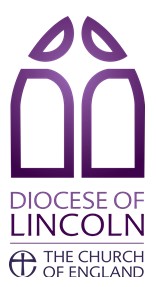 * As applicableLincoln Diocesan Trust & Board of Finance 2023 Parochial Fees: Funeral and Burial of a person aged 18 or more This form to be completed by whoever deals with Parochial Fees on behalf of the PCC Office Use Only£G/L CodeCost CentreDBF 100%2085 	B 	DBF 30%2085 	B 	Fee Claimant 70%6478 	B 	TravelPCC6477 	Total